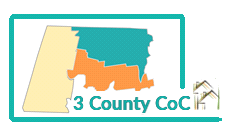 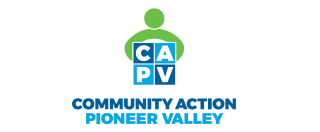 Dear CoC Providers, Partners, Social Service Providers and Community Officials of Berkshire, Franklin, and Hampshire Counties,I am reaching out to you on behalf of the Three County Continuum of Care (CoC) at Community Action Pioneer Valley. Next week we will be conducting our annual Point-In-Time Count of all homeless persons in our region, including people living outdoors, people in shelter or transitional housing programs, people who are couch surfing, people who are experiencing homelessness but staying in a program or institution temporarily, and a variety of other settings where someone may be without a safe place to stay. We conduct this count annually in order to get a better understanding of the amount of unmet need in our communities. The results are critically important because this data helps to inform where and how federal funding around housing assistance is spent. This year we are determined to get a sense of the level of homelessness in our region while continuing to prioritize safety during the pandemic with the help of wonderful street outreach teams, shelter and housing providers, and partners in a wide variety of fields working towards safety, stability, and wellbeing for everyone in our communities.Our 2022 PIT Count takes place on February 23rd, 2022.Anyone who might be homeless who is surveyed up to a week following the 23rd can be included in the PIT count. We are hoping that you can help us. We also want to take a moment to recognize those being surveyed in the count, we could not do any of this work without the willingness of those experiencing homelessness to work with us and be interviewed on some very personal details. Please remember to thank them for their participation and check if there is an immediate need you or your organization could fill or a referral that could be made to support them.If you or any other local official, community member or social services provider knows of anyone who is homeless, please let us know by filling out the attached survey form,and then send it back to:Michele LaFleur, CoC Data & Evaluation Manager, by email or snail mail.Email address: mlafleur@communityaction.usPhone: 	413-376-1143Mail: 	Three County CoCCommunity Action Pioneer Valley393 Main StreetGreenfield, MA 01301Please stay safe during the count and reach out if you need personal protective equipment for yourself, your staff, or for anyone you interview.Thank you in advance for your commitment to a successful 2022 Point in Time Count! Sincerely,Keleigh Pereira, CoC Program Director				Michele LaFleur, CoC Data & Evaluation ManagerCommunity Action Pioneer Valley	Community Action Pioneer Valley	